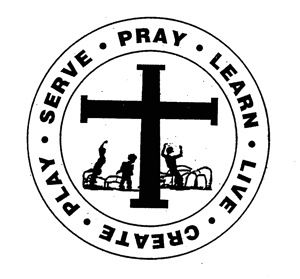 February 25, 2021Friday, February 26th is the last turn in day for the Catholic United Financial Raffle.  At this point, Trudy has collected over $6,000.00 which puts us over our goal and entitles the entire school to a day trip to Camden State Park!  If you have tickets that you are unable to sell, please return them to the office so we can redistribute them.  We have met our CUF Raffle goal, but wait, there's more!  St. Edward School obtain an additional $3,000 grant from Catholic United Financial.  Our local Catholic United Financial representative, Brian Zitzmann, will be holding two short (15-20 min) Zoom meetings to explain how this program works.  These will be held on:Sunday, February 28 at 4 pm . https://us02web.zoom.us/j/88203272119?pwd=bWFMRmdnd3RHdGJ0MWk0dlErQlVCZz09   Meeting ID: 882 0327 2119 Passcode: 9d6LiU  Monday, March 1 at 7 pm .  https://us02web.zoom.us/j/89496785848?pwd=ODdIZy9wQ2hMYmVLSnN1ckRvd2dpQT09  Meeting ID: 894 9678 5848  Passcode: kHXt4N . Our next school Mass is Wednesday, March 3rd at 10:30am.  The 5th and 6th grades will be leading us.  Come and celebrate the Mass with us.The end of the 3rd quarter is Thursday, March 11th.  We have an early dismissal at 12:00 pm.  Afterschool program will be available from 12:00 – 6 pm.  There will be no school on Friday, March, 12th.   Report cards will go home on Thursday, March 18th.A virtual PreSchool/Kindergarten Round-Up will be held on Wednesday, March 17th with an in person Open House to follow on Thursday, March 25th.   Formal invitations will be sent in the mail with more information.  Please share this information with everyone you know!  Your recommendations to friends and family are worth more than every other form of advertising combined.  FYI:  At the top right corner of our new web-site is a button that says “Registration/Inquiries” this button takes users to a form that feeds right into our system.  If you know of a family that we should reach out to, please contact the office.St. Edward School will again be offering Summer Care from 7:15 am – 6 pm weekdays to students between the ages of 5-12.  This program was a great success last year and we are looking forward to even more fun!  Watch for more information.  Registrations are available on our web-site, in RenWeb or by contacting the office.We are still looking for individuals to be on a school painting crew over the weekend of March 11- 14.  Please call the office if you are interested.  In the family folder you will find a letter explaining how your family can receive the COVID-19 vaccine.  At this point there are no vaccine requirements connected with school attendance or employment.A new VIRTUS Training Session has been added for Thursday, March 11, 2021 from 6:30 – 9:30 p.m. at the Church of St. Michael in Madison.  To register online go to:  https://www.dnu.org/safeenvironment/ .  If you need assistance, please contact Caren at 872-6346.  May God Bless,Mrs. Garvey